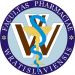 Z wielką przyjemnością informujemy Społeczność Akademicką Wydziału Farmaceutycznego UMW, iż wyłoniono laureatów w Wydziałowym Konkursie Prac Magisterskich dla studentów kierunku Analityka medyczna, wykonanych i obronionych w roku akademickim 2021/2022.Do Konkursu zgłoszono 8 prac.Laureaci  konkursu:
I miejsce przyznano Pani Dominice Kosińskiej za pracę pt. „Wpływ białka Klotho na aktywność enzymów proteolitycznych w tkance sercowej uszkodzonej podczas niedokrwienia/reperfuzji”, pod promotorstwem dr Agnieszki Olejnik.II miejsce przyznano ex aequo 2 osobom:Pani Agacie Respondek za pracę pt. „ Ocena występowania mikrorearanżacji w wybranych regionach genomu u dzieci z rozpoznaniem autyzmu, niepełnosprawności intelektualnych i wad wrodzonych”, pod promotorstwem Pani prof. dr hab. Marii Sąsiadek orazPani Angelice Pałydze za pracę pt.: „Nowe spojrzenie na znane markery ostrych incydentów sercowo-naczyniowych”, promotor: prof. dr hab. Grzegorz Sawicki. Wszystkim laureatom konkursu oraz promotorom składamy wyrazy uznania i życzymy dalszych sukcesów.Kolegium Dziekańskie WF